Zoom links for the 3 two-hours webinars: Life on mARTs!Good morning,Please inform your educational community about the Zoom links, so that they will be able to connect to the 3 webinars on "Science through Art", in English, that will take place on April 15, 17, and 22, 2024 from 17:00 to 19:00, Athens’ time (16:00-18:00 CET).Those who have not already filled out the registration form may do so, by April 14th at the link https://docs.google.com/forms/d/e/1FAIpQLSeZn546c3YnW6ZSHjC1VAvYbJ3mVmjd2QY4BK4u1gjFc2doKw/viewform?usp=sf_link To access the webinars, please use the links provided below:April 15, 2024: 17:00-19:00 (Athens’ time) https://uoc-gr.zoom.us/j/84319169018"The wolf of the fairy tales and the wolf of nature", with Dr. Iasmi Stathis, Biologist, Museum of Natural History of Crete-University of Crete."Create your stop animation stories", with Elina Choudetsanaki, Educator, Natural History Museum of Crete-University of Crete.If it is possible, please print the storyboard for the stop animation script (see attached file "6-panel storyboard").April 17, 2024: 17:00-19:00 (Athens’ time) https://uoc-gr.zoom.us/j/84651253051"Animals' adaptations to their natural environment" with Dr. Iasmi Stathis, Biologist, Natural History Museum of Crete-University of Crete."Anìmule and other projects between art and nature", with the artist Claudia Losi.For this tutorial, you will need to have some scrap paper to cut (by hand, no scissors) and cola sticks.April 22, 2024:17:00-19:00 (Athens’ time) https://uoc-gr.zoom.us/j/84319169018“Women in the Sky the exhibition from Galileo Museum in the National Library of Florence on the role of women in astronomical research, accompanied by the embroidered canvases which take inspiration from the studies conducted by Henrietta Swan Leavitt", with Ilaria Margutti, Artist; Dr. Natacha Fabbri, Researcher at the Galileo Galilei Museum (Florence) and Dr. Margie MacKinnon, Calliope Arts FoundationWe would like to remind you that the webinars have been organized by the Natural History Museum of Crete-University of Crete (https://www.nhmc.uoc.gr/)  in collaboration with CasermArcheologica (https://www.casermarcheologica.it/), within the framework of the ERASMUS+ project "LIFE on mARTS", with the support of the Center for Education and Lifelong Learning of the University of Crete (https://kedivim.uoc.gr/index.php/en/). These webinars aim to create new models of learning sciences through art. During them, artists, scientists, and educators will share their knowledge and experiences related to the transmission of scientific issues using Art. They are mainly addressed to teachers of all levels of Education, but also to museum educators, artists and everyone interested in the subject.Participants will be given a certificate of attendance from KEDIVIM-PK as well as a Europass supplement certificate.Yours sincerely,Iasmi StathisHead of Education Lab, NHMC-UOCiasmi@nhmc.uoc.gr LIFE on mARTs: Science through Art15, 17, 22 April 2024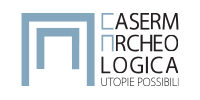 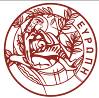 UNIVERSITYOF CRETE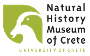 